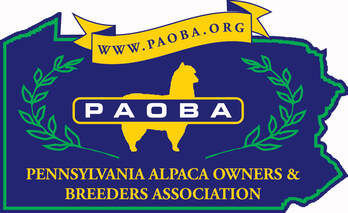 BOARD OF OFFICERS										   Date: Dec 20, 2023	Time: 7:00 PM	Location: ZoomBoard Members:Guests: Jackie Ranko, Jillian RankoMinutes:Submitted by: Debbie Wambaugh	Date: -January 20, 2024 Present Present Present AbsentDJ Penica –President & TreasurerKaren Bowman – Vice President, Debbie Wambaugh – Treasurer trainee, By-LawsKaren Nace – Board Member electJulie Wysong-MembershipLena Galing – Secretary Membership/PhotoCarol Howard – Board Member electTim McCarty – Board Member electAgendaDiscussionTasks/ConclusionResponsibilityCall to order7:00Review and approved last meeting minutes.Approved: Debbie WambaughSecond: Karen BowmanFarm Show Details /Yarn ProjectMembers’ Map - QR code created by Marcia Silkroski.Karen will get the maps printed at Staples and bring to the farm show (1000 copies).  Karen will bring the T-shirts as well.The farm show committee proposed the purchase of a 10’ x 30’ canopy for the farm show booth. Light colored canopy Approved by all board members.Send maps to KarenGet maps printedAdvise Marcia that canopy is approvedJulieKarenDJAlpaca RoyaltyJackie and Jillian Ranko joined the meeting.The Royalty application is almost done.Crowning will be during the evening auction, either sit-down dinner or appetizers. Friday night interview with judges, 50/50 & campaign Saturday, crowning Saturday evening.1st place - $500 scholarshipReserve - $250 scholarshipCurrently at least 3 are interested, including a boy.Jackie will crown the winner.Asked that the princess page be updated with less verbiage.If the guy gets 1st or 2nd place, his title will be “Alpaca Prince” vs , potentially “Reserve Alpaca Prince.”Get some information pamphlets to hand out at the farm showRoyalty social media page to document what the representative does during the year, coordinated by . Jackie and Jillian, and monitored by DJ approved by the board. The prince / princess would not have access to update the page.In addition to listed required events, royalty should be available and attend farm shows and fairs around themProvide a Word documents to be pasted into the Princess pageGet pamphlets to hand out at the farm show.Build Royalty social media pageJillianJillianJillian and Jackie MembershipMemberships are coming in. Renewal membership cut off to be on the map is January 1st. Banners will be mailed so that PA farms going to shows before Showcase can start to display them. Remind farms to display their banners at all the showsMagnets will be mailed after farm showMail out Banners and magnetsLenaUpdating web siteWebsite is updated.  Looks great!   For the future, perhaps some more educational information could be added.Also, an information page could be added, including things such as, a list of shearers, basic healthcare needs.All try to remember to take pictures at events.4H NewsletterNewsletter Template is ready to send out.Optionally, the kids could submit a video that could be loaded on the PAOBA web page.  A release has been signed as part of 4H membership.Send out TemplateDJNEAFP Zoom DatesThursday, 15th 2 PM NEAFP to show a tour of fiber mill and processSend E-blast to announce the Zoom Meeting DJBreeders Showcase / JamboreeApril (4) 5-7, 2024 HarrisburgRegistration to open probably 2nd – 3rd weekend of January.Start thinking of things for the auction..Fleece Show/Summer SeminarFleece Show at Best Western, Harrisburg: July 31-Aug 4, 2024.Cheryl Gaily and Beverly Brehm are locked in to judge. Cheryl is a senior judge and will be one More expensive than other judges, but will have lower travel expenses.  She will be a draw for the show. Board is OK with the added expense.Develop an information sheet to advertise the neonatal clinic DJ & CarolT-Shirt ContestT-Shirts will be delivered 12/21. Finances: P&L report, cash on handFinances: P&L report, cash on handConsider moving some money from money market to CDs to take advantage of the good rates.Call Tim and ask for suggestionsDJBy-lawsBy-laws No update at this timeGeneralGeneralFused glass window decorations are in progress.  Hoping to get one before the farm show.This is Lena’s last board meeting. She will continue with the photo contest and help with the membership committee.Meeting adjourned at 8:04 pmNext Meeting date is WEDNESDAY, Jan 24th at 7:00 PMMeeting adjourned at 8:04 pmNext Meeting date is WEDNESDAY, Jan 24th at 7:00 PMMeeting adjourned at 8:04 pmNext Meeting date is WEDNESDAY, Jan 24th at 7:00 PMMeeting adjourned at 8:04 pmNext Meeting date is WEDNESDAY, Jan 24th at 7:00 PMMeeting adjourned at 8:04 pmNext Meeting date is WEDNESDAY, Jan 24th at 7:00 PM